Αίτηση Εγγραφής / Υπεύθυνη Δήλωση για την διαδικτυακή πλατφόρμα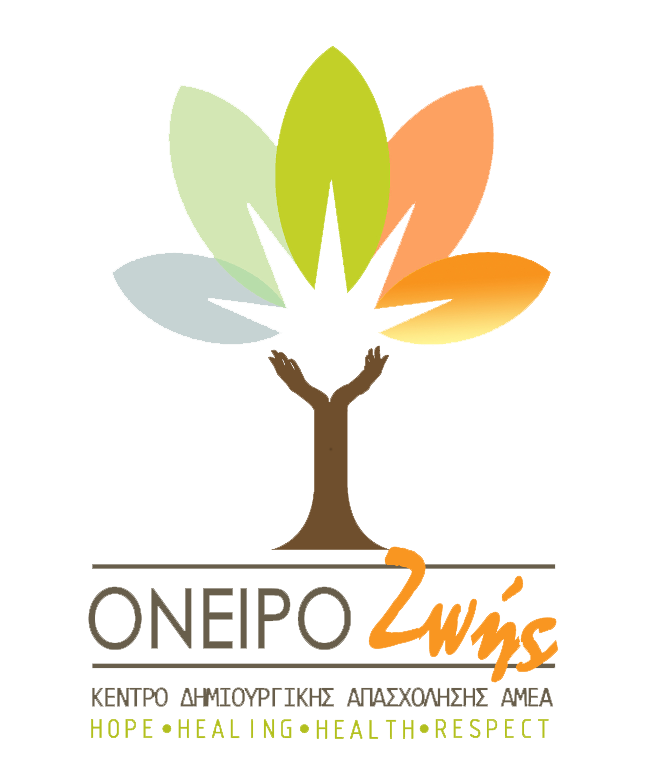 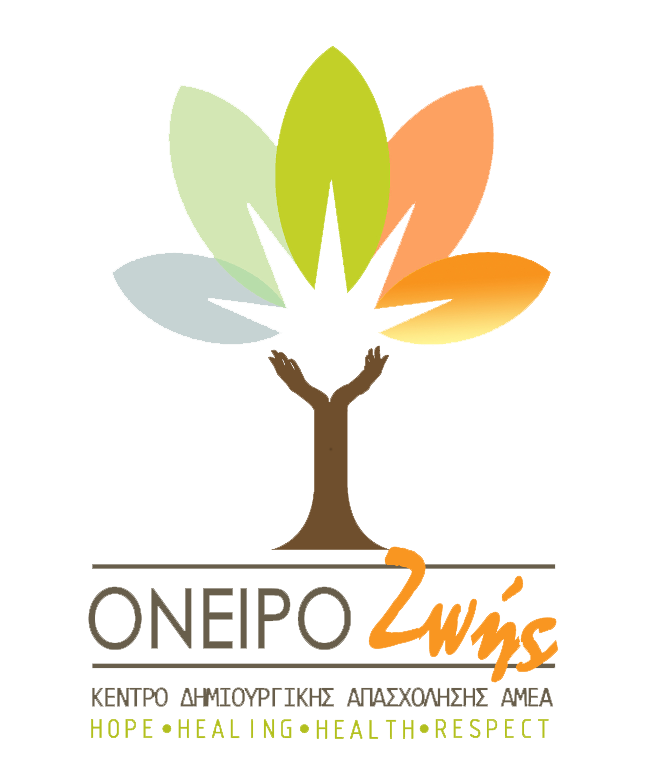 ΚΔΑΠ ΜΕΑ «ΟΝΕΙΡΟ ΖΩΗΣ»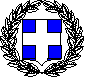 ΥΠΕΥΘΥΝΗ ΔΗΛΩΣΗ(άρθρο 8 Ν.1599/1986)Η ακρίβεια των στοιχείων που υποβάλλονται με αυτή τη δήλωση μπορεί να ελεγχθεί με βάση το αρχείο άλλων υπηρεσιών (άρθρο 8,παρ. 4 Ν. 1599/1986)Ημερομηνία:      …… /……/ 20……Ο – Η Δηλών……………………………………………………(Υπογραφή)(1) Αναγράφεται από τον ενδιαφερόμενο πολίτη ή Αρχή ή η Υπηρεσία του δημόσιου τομέα, που απευθύνεται η αίτηση.(2) Αναγράφεται ολογράφως. (3) «Όποιος εν γνώσει του δηλώνει ψευδή γεγονότα ή αρνείται ή αποκρύπτει τα αληθινά με έγγραφη υπεύθυνη δήλωση του άρθρου 8 τιμωρείται με φυλάκιση τουλάχιστον τριών μηνών. Εάν ο υπαίτιος αυτών των πράξεων σκόπευε να προσπορίσει στον εαυτόν του ή σε άλλον περιουσιακό όφελος βλάπτοντας τρίτον ή σκόπευε να βλάψει άλλον, τιμωρείται με κάθειρξη μέχρι 10 ετών.(4) Σε περίπτωση ανεπάρκειας χώρου η δήλωση συνεχίζεται στην πίσω όψη της και υπογράφεται από τον δηλούντα ή την δηλούσα. ΠΡΟΣ(1):ΚΔΑΠ ΜΕΑ «ΟΝΕΙΡΟ ΖΩΗΣ»ΚΔΑΠ ΜΕΑ «ΟΝΕΙΡΟ ΖΩΗΣ»ΚΔΑΠ ΜΕΑ «ΟΝΕΙΡΟ ΖΩΗΣ»ΚΔΑΠ ΜΕΑ «ΟΝΕΙΡΟ ΖΩΗΣ»ΚΔΑΠ ΜΕΑ «ΟΝΕΙΡΟ ΖΩΗΣ»ΚΔΑΠ ΜΕΑ «ΟΝΕΙΡΟ ΖΩΗΣ»ΚΔΑΠ ΜΕΑ «ΟΝΕΙΡΟ ΖΩΗΣ»ΚΔΑΠ ΜΕΑ «ΟΝΕΙΡΟ ΖΩΗΣ»ΚΔΑΠ ΜΕΑ «ΟΝΕΙΡΟ ΖΩΗΣ»ΚΔΑΠ ΜΕΑ «ΟΝΕΙΡΟ ΖΩΗΣ»ΚΔΑΠ ΜΕΑ «ΟΝΕΙΡΟ ΖΩΗΣ»ΚΔΑΠ ΜΕΑ «ΟΝΕΙΡΟ ΖΩΗΣ»ΚΔΑΠ ΜΕΑ «ΟΝΕΙΡΟ ΖΩΗΣ»ΚΔΑΠ ΜΕΑ «ΟΝΕΙΡΟ ΖΩΗΣ»ΚΔΑΠ ΜΕΑ «ΟΝΕΙΡΟ ΖΩΗΣ»Ο – Η Όνομα:Επώνυμο:Επώνυμο:Όνομα και Επώνυμο Πατέρα:Όνομα και Επώνυμο Πατέρα:Όνομα και Επώνυμο Πατέρα:Όνομα και Επώνυμο Πατέρα:Όνομα και Επώνυμο Μητέρας:Όνομα και Επώνυμο Μητέρας:Όνομα και Επώνυμο Μητέρας:Όνομα και Επώνυμο Μητέρας:Ημερομηνία γέννησης(2):Ημερομηνία γέννησης(2):Ημερομηνία γέννησης(2):Ημερομηνία γέννησης(2):Τόπος Γέννησης:Τόπος Γέννησης:Τόπος Γέννησης:Τόπος Γέννησης:Αριθμός Δελτίου Ταυτότητας:Αριθμός Δελτίου Ταυτότητας:Αριθμός Δελτίου Ταυτότητας:Αριθμός Δελτίου Ταυτότητας:Κινητότηλ.Τόπος Κατοικίας:Τόπος Κατοικίας:Οδός:Αριθ:Αριθ:ΤΚ:Δ/νση Ηλεκτρ. Ταχυδρομείου(Ε-mail):Δ/νση Ηλεκτρ. Ταχυδρομείου(Ε-mail):Δ/νση Ηλεκτρ. Ταχυδρομείου(Ε-mail):ΣταθερότηλέφωνοΣταθερότηλέφωνοΟνοματεπώνυμο  Παιδιού ΑΜΕΑΟνοματεπώνυμο  Παιδιού ΑΜΕΑΟνοματεπώνυμο  Παιδιού ΑΜΕΑΗμ.Γέννησης Παιδιού ΑΜΕΑΗμ.Γέννησης Παιδιού ΑΜΕΑΜε ατομική μου ευθύνη και γνωρίζοντας τις κυρώσεις (3), που προβλέπονται από της διατάξεις της παρ. 6 του άρθρου 22 του Ν. 1599/1986, δηλώνω ότι:είμαι γονέας / κηδεμόνας του/ης ……………………………..…………………………………………………… και συναινώ στην εξ αποστάσεως παροχή υπηρεσιών δημιουργικής απασχόλησης από το  ΚΔΑΠ ΜΕΑ “ΟΝΕΙΡΟ ΖΩΗΣ” μέσω της εφαρμογής στην οποία το προσωπικό του ΚΔΑΠ θα έχει διαδικτυακή επικοινωνία με το παιδί μου και θα ανταλλάσσουν ηλεκτρονικό υλικό (φωτογραφίες , κείμενα , βίντεο ). Η επίβλεψη χρήσης του διαδικτύου αποτελεί ευθύνη δική μου. είμαι γονέας / κηδεμόνας του/ης ……………………………..…………………………………………………… και συναινώ στην εξ αποστάσεως παροχή υπηρεσιών δημιουργικής απασχόλησης από το  ΚΔΑΠ ΜΕΑ “ΟΝΕΙΡΟ ΖΩΗΣ” μέσω της εφαρμογής στην οποία το προσωπικό του ΚΔΑΠ θα έχει διαδικτυακή επικοινωνία με το παιδί μου και θα ανταλλάσσουν ηλεκτρονικό υλικό (φωτογραφίες , κείμενα , βίντεο ). Η επίβλεψη χρήσης του διαδικτύου αποτελεί ευθύνη δική μου. 